Положение о проведении конкурса «Операция «Кормушка»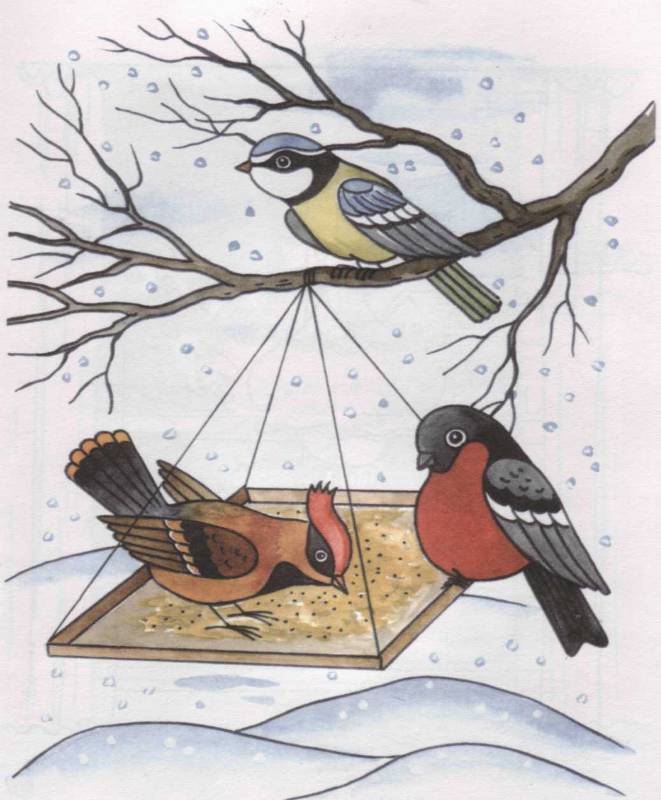 I. Общие положения Конкурс «Операция «Кормушка» (далее «Конкурс») проводится в рамках цикла мероприятий по экологическому просвещению и образованию «Зимовье птиц». Организатором конкурса является Городская детская библиотека муниципального учреждения культуры «Ростовская межпоселенческая центральная библиотека». Настоящее положение определяет цель и задачи Конкурса, состав его участников, конкурсные условия, сроки организации и проведения Конкурса, порядок конкурсного отбора и критерии оценки, награждение победителей и поощрение участников.II. Цель и задачи Конкурса2.1. Цель Конкурса – помощь в формировании общественного экологического сознания и экологической культуры у детей дошкольного возраста.2.2. Задачи Конкурса:повышение интереса детей к живому миру природы,привлечение детей к изучению природы родного края,воспитание в детях заботливого и доброжелательного отношения к птицам,оказание помощи птицам в суровое зимнее время,развитие у детей наблюдательности и внимания,создание условий для творческой активности детей.III. Состав участников Конкурса3.1. Конкурс проводится среди детей-пользователей Городской детской библиотеки старшего дошкольного возраста.3.2. Участниками Конкурса являются воспитанники старших и подготовительных групп муниципальных дошкольных образовательных учреждений Ростовского муниципального района – детских садов № 1, № 2, № 8, № 17, № 20, № 22 г. Ростова и № 23 с. Шурскол.IV. Конкурсные условия4.1. Необходимо при помощи взрослых сделать одну или несколько кормушек на группу из любого доступного материала или использовать уже имеющиеся готовые.4.2. Повесить их в удобном для наблюдения месте и постоянно подсыпать в них корм для птиц.4.3. В течение установленных настоящим положением сроков вести индивидуальные и коллективные наблюдения за птицами, посещающими кормушки, результаты наблюдения фиксировать в дневнике.4.4. В дневнике следует указывать дату наблюдения, погодные условия, количество и виды птиц на кормушке.4.5. Формат и оформление дневников произвольные.4.6. На Конкурс предоставляются работы двух видов: коллективные и индивидуальные.4.7. Коллективная работа – это произвольно оформленный отчёт о результатах наблюдения за птицами от каждой группы детского сада.4.8. Индивидуальная работа – это рисунок или поделка воспитанника детского сада, отражающая личное эмоциональное восприятие ребёнка процесса наблюдения птиц на кормушках.4.9. Количество индивидуальных работ не ограничивается.4.10. Все конкурсные работы должны иметь сопроводительную информацию: наименование работы, автор работы, детский сад, руководитель, контактный телефон.V. Сроки организации и проведения Конкурса5.1. Конкурс проводится в пять этапов: I/ изготовление кормушек и наблюдение птиц, II/ подготовка конкурсных работ, III/ оформление выставки коллективных и творческих работ участников Конкурса, IV/ работа жюри и подведение итогов Конкурса, V/ награждение победителей и поощрение участников.5.2. I-II этапы конкурса проводятся в период с 15.02.2016 г. по 09.03.2016 г.5.3. III-IV этапы проходят в срок с 10.03.2016 г. по 31.03. 2016 г.5.4. V этап – награждение победителей и поощрение участников – с 24.03.2016 г. по 31.03.2016 г. VI. Порядок конкурсного отбора и критерии оценки конкурсных работ6.1 Организатор конкурса оставляет за собой право формировать состав жюри конкурса и обеспечивает его работу.6.2. Критерии оценки конкурсных работ:содержательность работы – оценивается количество и качество проведенных наблюдений;оригинальность идеи исполнения – оценивается оформление отчёта о результатах наблюдения птиц на кормушке;оригинальность рисунка, поделки, художественная образность работы.6.3. Победители определяются по двум направлениям: среди коллективных работ и среди индивидуальных работ - голосованием членов жюри.6.4. Жюри имеет право устанавливать номинации в процессе отбора лучших работ.VII. Награждение победителей и поощрение участников7.1. Победители награждаются Дипломами.7.2. Участникам Конкурса вручаются Благодарственные письма.VIII. Заключительные положения и контактная информация8.1. Организатор оставляет за собой право вносить изменения в настоящее положение, в сроки организации и проведения Конкурса, самостоятельно определяет возможность дополнительного поощрения победителей и участников Конкурса.8.2. Все конкурсные работы предоставляются в указанные сроки по адресу: г. Ростов, Советская площадь, 17, Городская детская библиотека.8.3. Конкурсные работы не рецензируются и не возвращаются. 8.4. Конкурсные работы организатор имеет право использовать в дальнейшем в эколого-просветительских целях. 8.5. Участие в Конкурсе означает согласие с его условиями.8.6. Контактное лицо: Светлана Игоревна Ярунина, тел: 8 (48536) 6 34 30.8.7. Информация об итогах Конкурса будет размещена на сайте МУК «Ростовская МЦБ» - http://rostlib.ru/